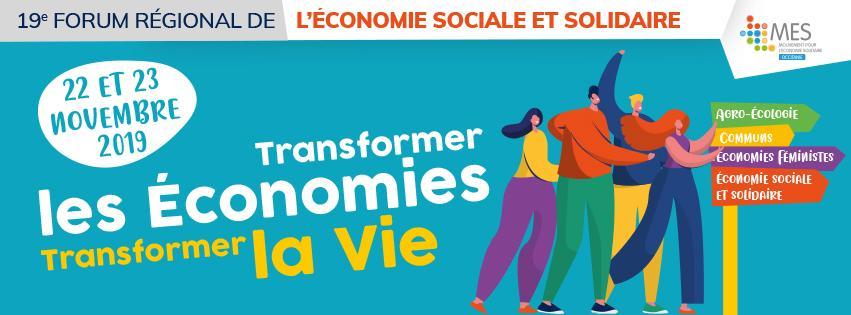 Dossier de candidatureLe FLASHLAB est destiné aux entrepreneur·ses, collectifs porteurs de transformation économique,  sociale et environnementale.  Il se déroulera à Toulouse le 22 novembre 2019 pendant le FRESS de 9h à 14h30 (remise des prix inclus). Les thèmes pour déposer votre candidature doivent s’inscrire dans l’un des 5 thèmes suivants: Les Communs (numériques, naturels ou autres…)Les Économies Féministes  (entrepreunariat porté par des femmes ou ayant un engagement particulier sur l’égalité Femmes/Hommes, les discriminations, ou portant une vision particulière de la place des femmes dans la société ….)L’ Agroécologie et la souveraineté alimentaireLa Solidarité Internationale (ici et là-bas)Les tiers lieux, lieux citoyens solidaires : espace de  transition Pour vous inscrire, merci de remplir le formulaire ci-dessous, d’y joindre tous les documents utiles (photos, plaquettes, vidéos, business plan si existant…) et de nous renvoyer le dossier par mail au plus tard :Le jury sélectionnera les projets-candidats selon leur cohérence et leur volonté de respecter les critères de l’Economie Sociale et Solidaire (cf. dernière page de ce dossier).Un FLASHLAB éphémère, mais c’est quoi ça ?!1 laboratoire d’idées grandeur nature5 projets solidairesLe public qui se mobiliseUn gros boost sur l’utilité sociale, la gouvernance, l’ancrage territorial,le modèle économique, les pratiques responsablesUn jury engagéDes prix et des lots qui soutiendront les futurs entrepreneursBeaucoup d’enthousiasme et de nombreuses idées nouvelles et pertinentes… !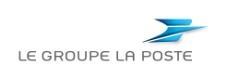 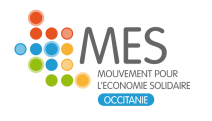 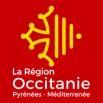 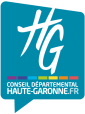 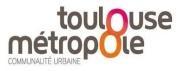 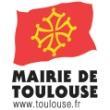 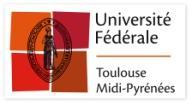 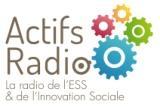 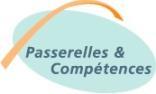 ELIGIBILITÉCritères ESS et critères EVALUMIP (Outil d’Evaluation des méthodes de Management de l’Innovation et des Pratiques ESS, créé par le Mouvement pour l’Economie Solidaire Occitanie. Détails consultables sur : evalumip.adepes.org)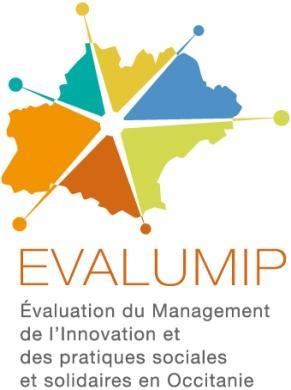 L’utilité collective ou l’utilité sociétale du projetLa non-lucrativité individuelle ou la lucrativité limitéeLa gouvernance démocratiqueLa mixité des ressourcesL’ancrage territorialLes pratiques responsablesCOMMENT CANDIDATER ?Formulaire ci-dessous et documents utiles (photos, plaquettes, vidéos, business plan si existant…) à renvoyer par mail :avant le 5 novembre 2019 à cedricdupas.adepes@gmail.com  presidence@adepes.orgNOM DU PROJET NOM ET PRÉNOM DU/DES PORTEUR(S) DE PROJET ADRESSE :						CP :			VILLE :TÉLÉPHONE :						MAIL : LISTE DES DOCUMENTS COMMUNIQUÉS POUR CETTE CANDIDATURE : lien site et vidéoDécrivez votre projet en quelques lignes (idées, produits, services, actions…)Racontez l’histoire. Comment est-il né ? A votre avis, quelle est l’utilité sociétale de votre projet ? Son caractère innovant ? Son impact sur le territoire ?Si plusieurs personnes portent le projet avec vous,  expliquez-nous le rôle et les apports de chacun Envisagez-vous d’avoir des salariés ? Sur quelles compétences ? Et à quelles échéances ?Quelles sont les pratiques responsables que vous voulez mettre en avant ? (environnementales, sociales, développement local…)Quel est le modèle économique envisagé ?  Avez-vous besoin de ressources monétaires ou non monétaires ?Avez-vous pensé à un modèle juridique (association, coopérative, scic…) ? Lequel et pourquoi ?Comment imaginez-vous votre projet dans le futur ?Qu’attendez-vous du FLASHLAB ? Quels seraient les points à travailler ensemble pour faire avancer votre projet ?